Židovské muzeum v Praze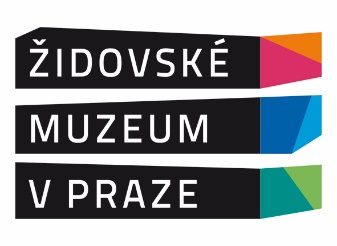 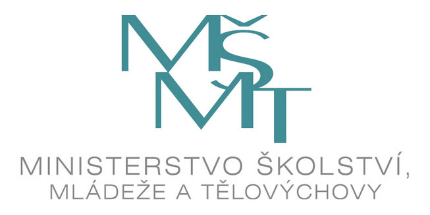 Oddělení pro vzdělávání a kulturuMaiselova 15, 110 00 Praha 1tel. 222 749 355ZÁVAZNÁ PŘIHLÁŠKAna cyklus seminářů pro učiteleŽidé, dějiny a kultura1. Jméno, příjmení a titul: . . . . . . . . . . . . . . . . . . . . . . . . . . . . . . . . . . . . . . . . . . . . . . . . . . . . . . .  .2. Kontakt (e-mail):. . . . . . . . . . . . . . . . . . . . . . . . . . . . . . . . . . . . . . . . . . . . . . . . . . . . . . . . . . . . . .3. Adresa školy: . . . . . . . . . . . . . . . . . . . . . . . . . . . . . . . . . . . . . . . . . . . . . . . . . . . . . . . . . . . . . . . . .4. Označte, kterých okruhů se chcete zúčastnit:   Antisemitismus, holokaust/šoaStát Izrael a současnost5. Chcete získat osvědčení? ANO/NE 	 Pokud ano, uveďte datum narození: . . . . . . . . . . . . . . . . . . . . . . . . . . . . . . . . . . . . . . . . 6. V případě, že bychom i v budoucnu ponechali možnost absolvovat seminář online, který způsob bych preferoval/a:	Prezenční / Online        (podtrhněte preferovanou variantu)Přihlášky zašlete e-mailem na education@jewishmuseum.cz (Praha) nebo na brno@jewishmuseum.cz (Brno).Datum: 							Podpis:Za účelem plnění vzniklého z Vašeho přihlášení k účasti na akreditovaném semináři Židovské muzeum v Praze jako správce (adresa U staré školy 141/1, Praha 1, IČO 60459263, e-mail: office@jewishmuseum.cz) zpracovává Vaše osobní údaje v rozsahu: jméno, příjmení, datum narození a e-mail. Při nakládání s Vašimi osobními údaji se správce vždy řídí platnými právními předpisy včetně Nařízení Evropského parlamentu a rady (EU) č. 2016/679 ze dne 27. dubna 2016 o ochraně fyzických osob v souvislosti se zpracováním osobních údajů a o volném pohybu těchto údajů (GDPR). Vaše osobní údaje mohou být na vyžádání předány poskytovateli dotace, jímž je Ministerstvo školství, mládeže a tělovýchovy České republiky (adresa Karmelitská 529/5, Praha 1, IČO: 00022985).